বিষয়: সিলেকশন গ্রেড প্রদানসূত্রঃ উপর্যুক্ত বিষয়ে সূত্রে বর্ণিত পত্রের পরিপ্রেক্ষিতে সানুগ্রহ জানানো যাচ্ছে যে, ……………………….. (কর্মস্থান)-এ কর্মরত জনাব ………………….(কর্মকর্তার নাম), ……………… (কর্মকর্তা পদ) তাঁর ৪ (চার) বৎসর চাকুরি পূর্তিতে সিলেকশন গ্রেড প্রদানের জন্য আবেদন করেছেন। জনাব …………………………….………………….(কর্মকর্তার নাম) এর স্বব্যাখ্যাত আবেদনপত্রটি পরবর্তী সদয় কার্যার্থে সুপারিশসহ এতদসংগে প্রেরণ করা হলো।সংযুক্তি: বর্ণনা মোতাবেক ০৩ ফর্দ।তারিখঃ ০১ জানুয়ারি ২০১৫ খ্রিঃসিনিয়র সচিববাণিজ্য মন্ত্রনালয়বাংলাদেশ সচিবালয়ঢাকা-১০০০বিষয়: ৭ম গ্রেডের স্কেলে সিলেকশন গ্রেড প্রদানের আবেদনমাধ্যমঃ যথাযথ কর্তৃপক্ষমহোদয়,বিনীত নিবেদন এই যে, আমি নিম্নস্বাক্ষরকারী ………………….. (কর্মকর্তার নাম) ………………(পদের নাম) হিসেবে কর্মরত আছি। গত ২৫/০১/২০১৫ খ্রিঃ তারিখ এর (নং-২৬.০০.০০০০.০৮৮-31.015.11/11) প্রজ্ঞাপনবলে আমার চাকুরী স্থায়ী করা হয়েছে। আগামী ১২/০৪/২০১৫ খ্রিঃ তারিখে আমার চাকুরীর মেয়াদ চার বছর পূর্ণ হবে এবং জাতীয় বেতন স্কেল ২০০৯ এর ৭ (৭) অনুচ্ছেদ অনুযায়ী সিলেকশন গ্রেড প্রদেয় হবে।এমতাবস্থায়, প্রচলিত বিধি মোতাবেক আমাকে বেতন স্কেলের ৭ম গ্রেডে সিলেকশন গ্রেড প্রদানের প্রয়োজনীয় ব্যবস্থা গ্রহনের জন্য মহোদয়ের সানুগ্রহ কামনা করছি।সংযুক্তিঃচাকুরী স্থায়ীকরণের প্রজ্ঞাপন ০২ (দুই) পাতা।(কর্মকর্তার নাম)কর্মস্থলফোন নং-…………ই-মেইল: …………….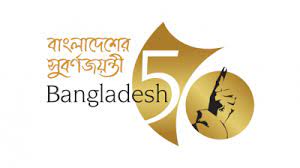 গণপ্রজাতন্ত্রী বাংলাদেশ সরকার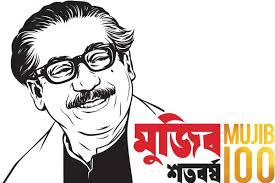 প্রতিষ্ঠানের নামঠিকানাওয়েবসাইট এর ঠিকানাস্মারক নম্বর:                                             তারিখ:                                                                                        ফাল্গুন ১৪২৯স্মারক নম্বর:                                             তারিখ:                                                                                        মার্চ ২০২৩সিনিয়র সচিববাণিজ্য মন্ত্রণালয়বাংলাদেশ সচিবালয়, ঢাকা।[দৃষ্টি আকর্ষণ: অতিরিক্ত সচিব (প্রশাসন](অফিস প্রধানের নাম)পদবিফোন:ই-মেইল নম্বর: